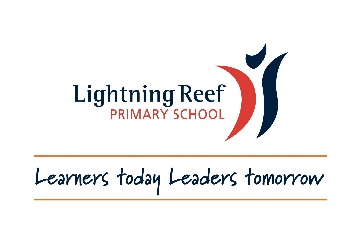 FIRST AID POLICY PurposeTo ensure the school community understands our school’s approach to first aid for students.ScopeFirst aid for anaphylaxis and asthma are provided for in our school’s:Anaphylaxis PolicyAsthma PolicyPolicyFrom time to time Lightning Reef Primary School staff might need to administer first aid to students at school or school activities.  Parents/carers should be aware that the goal of first aid is not to diagnose or treat a condition.Staffing The principal will ensure that Lightning Reef Primary School has sufficient staff with the appropriate levels of first aid training to meet the first aid needs of the school community. The list is reviewed annually as part of the review of our Emergency Management Plan.Lightning Reef Primary School trained first aid officers are:Anna Bertoncello            March 2022Jennie Williams               March 2022Lauchlan Woodward      June 2024Mel Fuller                         January 2024Kristie Coates                   March 2022Sue Nelson                       March 2022Paul Keller                        June 2024Tim Curtain                      June 2024First aid kits Lightning Reef Primary School will maintain:A major first aid kit which will be stored in First Aid room. 2 portable first aid kits which may be used for excursions, camps, or yard duty. The portable first aid kits  will be stored: First Aid RoomAdditional 3 portable First Aid kits available in/for:CanteenGym storeroomPlanning Room (Art room)Kristie Coates and Sue Nelson will be responsible for maintaining all first aid kits.Care for ill studentsStudents who are unwell should not attend school. If a student becomes unwell during the school day they may be directed to the sick bay and monitored by staff. Depending on the nature of their symptoms, staff may contact parents/carers or an emergency contact person to ask them to collect the student. First aid managementIf there is a situation or incident which occurs at school or a school activity which requires first aid to be administered to a student:Staff who have been trained in first aid will administer first aid in accordance with their training. In an emergency situation, other staff may assist in the administration of first aid within their level of competence.In a medical emergency, staff may take emergency action and do not need to obtain parent/carer consent to do so. Staff may contact Triple Zero “000” for emergency medical services at any time.Staff may also contact NURSE-ON-CALL (on 1300 60 60 24) in an emergency. NURSE-ON-CALL provides immediate, expert health advice from a registered nurse and is available 24 hours a day, 7 days a week.If first aid is administered for a minor injury or condition, Lightning Reef Primary School will notify parents/carers by sending a note home to parents/carers, and or email, phone call.If first aid is administered for a serious injury or condition, or in an emergency situation, school staff will attempt to contact parents/carers or emergency contacts as soon as reasonably practical. If staff providing first aid determine that an emergency response is not required but that medical advice is needed, school staff will ask parents/carers, or an emergency contact person, to collect the student and recommend that advice is sought from a medical practitioner.Whenever first aid treatment has been administered to a student Lightning Reef Primary School will:record the incident on CASES21if first aid was administered in a medical emergency, report the incident to the Department’s Security Services Unit on 1800 126 126.Report to Worksafe under guidelines if required. In accordance with guidance from the Department of Education and Training, analgesics, including paracetamol and aspirin, will not be stored at school or provided as a standard first aid treatments. This is because they can mask signs of serious illness or injury. COMMUNICATIONThis policy will be communicated to our school community in the following ways:Available publicly on our school’s website Included in staff induction processes and staff trainingIncluded in staff handbook/manualHard copy available from school administration upon requestFurther information and resourceshttps://asthma.org.au/?utm_term=asthma%20victoria&utm_campaign=Asthma+Australia+2020&utm_source=adwords&utm_medium=ppc&hsa_acc=6603400176&hsa_cam=8746750026&hsa_grp=90092618140&hsa_ad=411280391174&hsa_src=g&hsa_tgt=kwd-860093958645&hsa_kw=asthma%20victoria&hsa_mt=b&hsa_net=adwords&hsa_ver=3&gclid=CjwKCAjw_LL2BRAkEiwAv2Y3SX3eWOrmfjl0gOZt1US_yI8KxRzpA1rwCg-UyWSc7LNWqHJ_AXZIjxoClVQQAvD_BwEPOLICY REVIEW AND APPROVALIf you need help to understand the information in this policy please contact the school office on 5443 2501.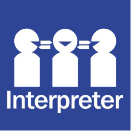 Policy last reviewed 06/09/2021Approved by Principal Next scheduled review date September 2024